NormalisationRaw DataSensor Data 1st PassSensor Data 2nd PassSensor Data 3rd PassNotesThis line of normalisation is flawed and needs to be re-done from the raw data. This is because repeating attributes are introduced to the data through the normalisation process, such as the repetition of the data values themselves as they would need to be processed and stored into different tables. A better solution is to maintain a single table for all the data values but pre-process them into a format that can be easily queried.Corrected Sensor DataNotesReliant on generated IDs for duplicate prevention, switch to using a composite key system.Corrected Sensor Data 2nd Pass*NotesRemoval of generated IDs has broken the ability to split sensor messages before insertion, and so Readings table will need a generated ID but the other tables can use a composite key instead.Corrected Sensor Data 3nd Pass*User DataEntity RelationsRaw Data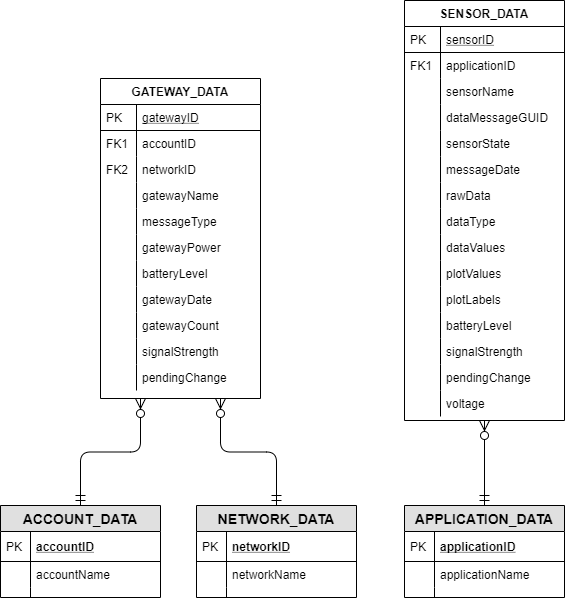 Sensor Data 1st Pass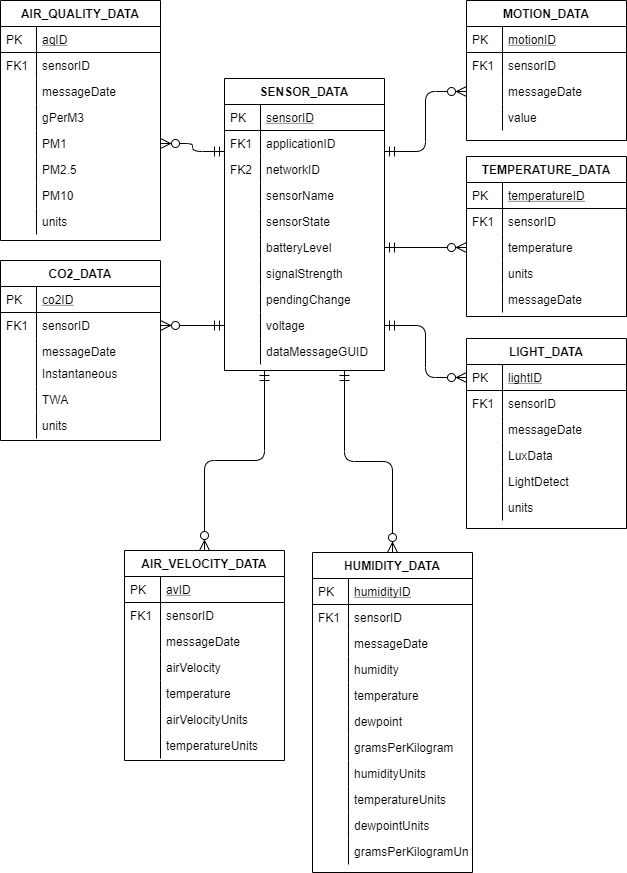 Sensor Data 2nd Pass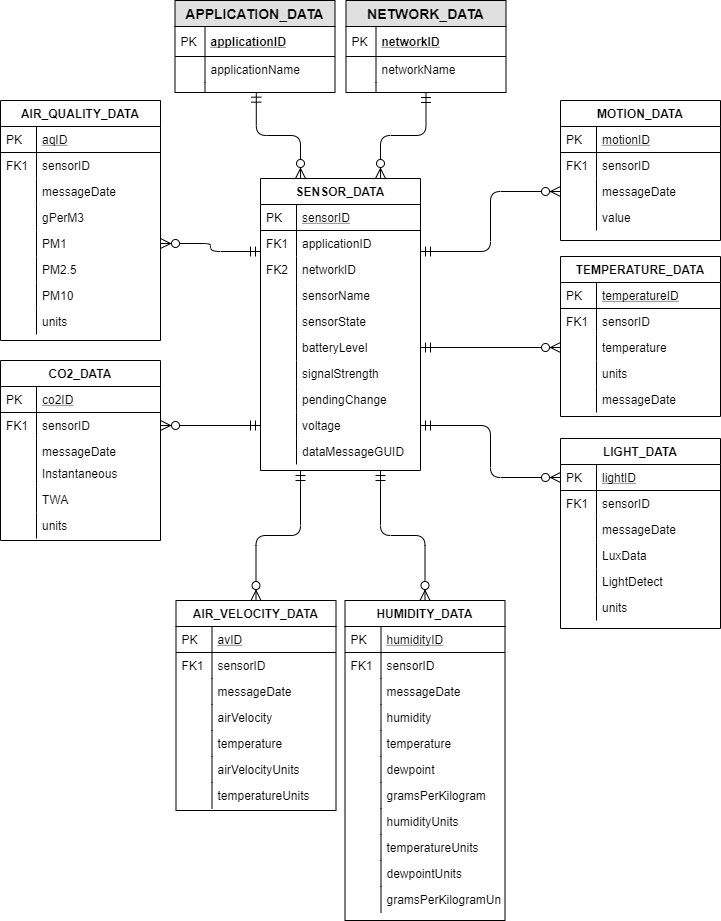 Sensor Data 3rd Pass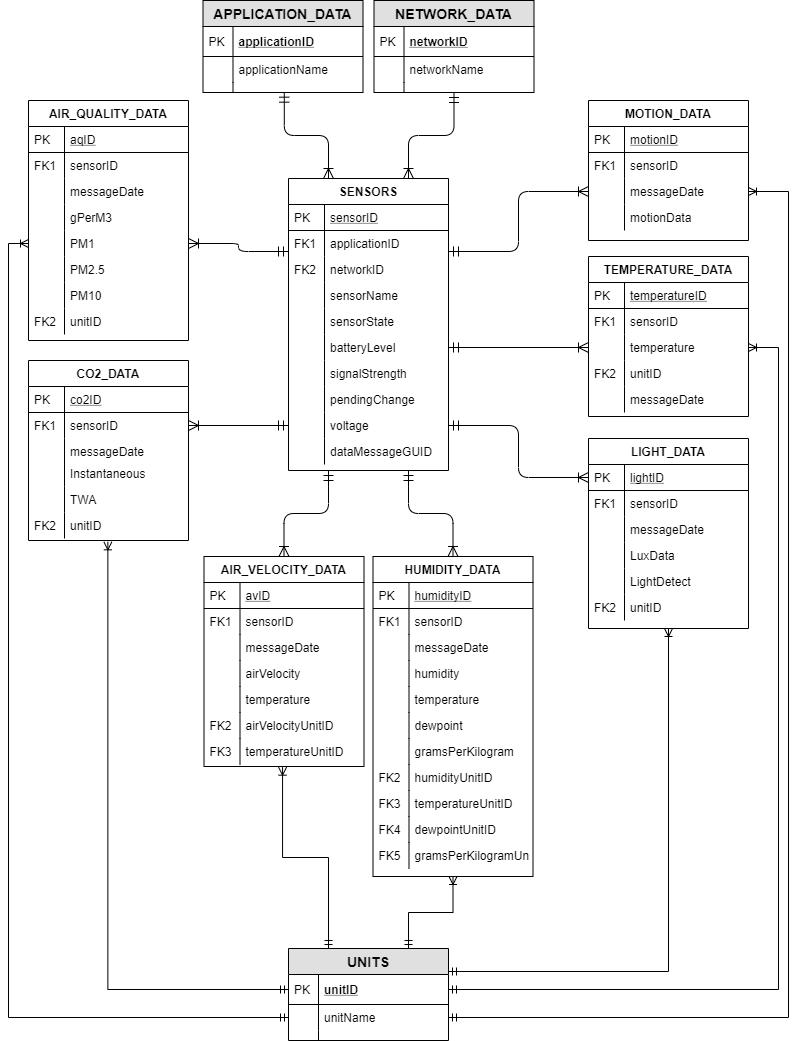 Corrected Sensor Data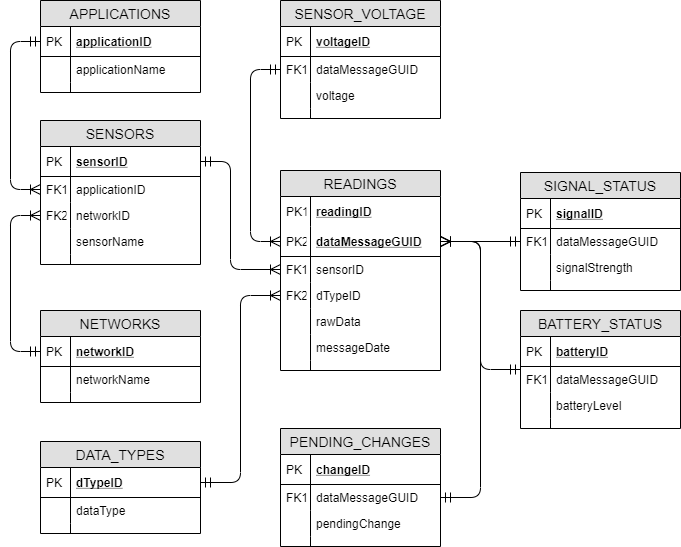 Corrected Sensor Data 2nd Pass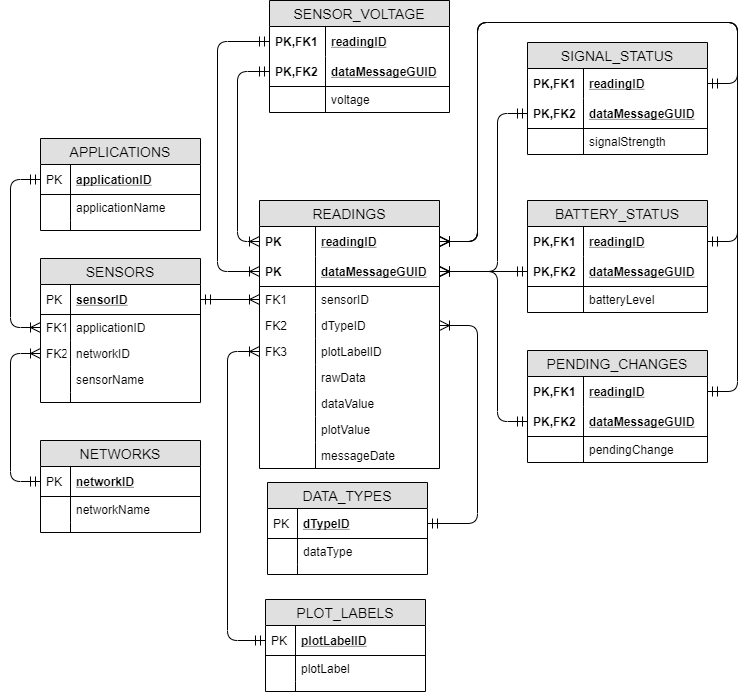 User Data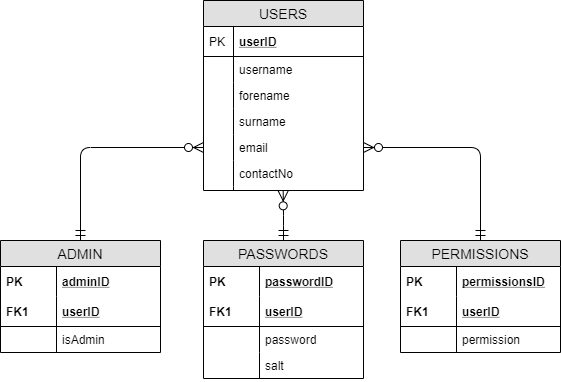 Data DictionariesSensorsSensorsReadingsData TypesPlot LabelsBattery StatusSignal StatusPending ChangesSensor VoltageMiscellaneousApplicationsNetworksAccountsGatewaysUsersUsersAdminsPasswordsPermissionsFuture WorkLocation Included NormalisationThe current normalised data form does its job in breaking the available data down into non-repeating forms it does not take the physical locations of the sensors into account.A further round of normalisation can be performed on top of the current final normalised form to introduce two new tables for the physical location and the zone of a sensor or gateway, as it would allow sensors installed in different museums to be easily separated.Additional separation of the data in this manner will require additional processing of the data and will be heavily dependent on the naming scheme of the sensors connected to the platform for example using the ‘AQ - Z01 - NA – 498841’ sensor will require the sensors name to be parsed and the ‘Z01’ to be used to associate the sensor with its zone. For sensors installed in the GEM to be processed an additional tag will need to be included in the names of the sensors that are to be installed in the museum for example a sensor named ‘AQ - Z01 - NA – 498841’ would need to be set to ‘AQ - Z01 - NA – 498841 – GEM’ instead.This can also be achieved using the sensor ID included in the name of every sensor, and this could be a more efficient method of separating the sensors but will require an extensive list of sensors and locations to be assembled beforehand.Gateway Data NormalisationData relating to the Monnit gateways has not been normalised because it isn’t used as part of the frontend dashboard and doesn’t include data with concatenated measurands. A complete normalisation of the gateway is advisable because the system is put into production just to improve the efficiency of the database storage, but this is a low priority at this time. UNFRepeating attributes indented1NFRemove repeating attributes and identify a primary key2NFRemove partial dependencies3NFRemove non-key dependenciessensorIDsensorNameapplicationIDnetworkIDdataMessageGUIDsensorStatemessageDaterawDatadataTypedataValueplotValuesplotLabelsbateryLevelsignalStrengthpendingChangevoltagegatewayIDgatewayNameaccountIDmessageTypegatewayPowerbatteryLevelgatewayDategatewayCountsignalStrengthpendingChangesensorIDsensorNameapplicationIDnetworkIDdataMessageGUIDsensorStatemessageDaterawDatadataTypedataValueplotValuesplotLabelsbateryLevelsignalStrengthpendingChangevoltagesensorIDsensorNameapplicationIDnetworkIDdataMessageGUIDsensorStatemessageDaterawDatadataTypedataValueplotValuesplotLabelsbateryLevelsignalStrengthpendingChangevoltagesensorIDsensorNameapplicationID*dataMessageGUIDsensorStatemessageDaterawDatadataTypedataValueplotValuesplotLabelsbateryLevelsignalStrengthpendingChangevoltagesensorIDsensorNameapplicationIDnetworkIDdataMessageGUIDsensorStatemessageDaterawDatadataTypedataValueplotValuesplotLabelsbateryLevelsignalStrengthpendingChangevoltagegatewayIDgatewayNameaccountIDmessageTypegatewayPowerbatteryLevelgatewayDategatewayCountsignalStrengthpendingChangegatewayIDgatewayNameaccountIDmessageTypegatewayPowerbatteryLevelgatewayDategatewayCountsignalStrengthpendingChangegatewayIDgatewayNameaccountIDmessageTypegatewayPowerbatteryLevelgatewayDategatewayCountsignalStrengthpendingChangegatewayIDgatewayNameaccountID*networkID*messageTypegatewayPowerbatteryLevelgatewayDategatewayCountsignalStrengthpendingChangesensorIDsensorNameapplicationIDnetworkIDdataMessageGUIDsensorStatemessageDaterawDatadataTypedataValueplotValuesplotLabelsbateryLevelsignalStrengthpendingChangevoltagegatewayIDgatewayNameaccountIDmessageTypegatewayPowerbatteryLevelgatewayDategatewayCountsignalStrengthpendingChangeaccountIDaccountNameaccountIDaccountNameaccountIDaccountNamesensorIDsensorNameapplicationIDnetworkIDdataMessageGUIDsensorStatemessageDaterawDatadataTypedataValueplotValuesplotLabelsbateryLevelsignalStrengthpendingChangevoltagegatewayIDgatewayNameaccountIDmessageTypegatewayPowerbatteryLevelgatewayDategatewayCountsignalStrengthpendingChangenetworkIDnetworkNamenetworkIDnetworkNamenetworkIDnetworkNamesensorIDsensorNameapplicationIDnetworkIDdataMessageGUIDsensorStatemessageDaterawDatadataTypedataValueplotValuesplotLabelsbateryLevelsignalStrengthpendingChangevoltagegatewayIDgatewayNameaccountIDmessageTypegatewayPowerbatteryLevelgatewayDategatewayCountsignalStrengthpendingChangeapplicationIDapplicationNameapplicationIDapplicationNameapplicationIDapplicationNameUNFRepeating attributes indented1NFRemove repeating attributes and identify a primary key2NFRemove partial dependencies3NFRemove non-key dependenciessensorIDsensorNameapplicationIDnetworkIDdataMessageGUIDsensorStatemessageDaterawDatadataTypedataValueplotValuesplotLabelsbateryLevelsignalStrengthpendingChangevoltagegatewayIDgatewayNameaccountIDmessageTypegatewayPowerbatteryLevelgatewayDategatewayCountsignalStrengthpendingChangesensorIDsensorNameapplicationIDnetworkIDdataMessageGUIDsensorStatemessageDaterawDatadataTypedataValueplotValuesplotLabelsbateryLevelsignalStrengthpendingChangevoltagesensorIDsensorNameapplicationIDnetworkIDdataMessageGUIDsensorStatemessageDaterawDatadataTypedataValueplotValuesplotLabelsbateryLevelsignalStrengthpendingChangevoltagesensorIDsensorNameapplicationIDdataMessageGUIDsensorStatemessageDaterawDatadataTypedataValueplotValuesplotLabelsbateryLevelsignalStrengthpendingChangevoltagesensorIDsensorNameapplicationIDnetworkIDdataMessageGUIDsensorStatemessageDaterawDatadataTypedataValueplotValuesplotLabelsbateryLevelsignalStrengthpendingChangevoltagegatewayIDgatewayNameaccountIDmessageTypegatewayPowerbatteryLevelgatewayDategatewayCountsignalStrengthpendingChangegatewayIDgatewayNameaccountIDmessageTypegatewayPowerbatteryLevelgatewayDategatewayCountsignalStrengthpendingChangegatewayIDgatewayNameaccountIDmessageTypegatewayPowerbatteryLevelgatewayDategatewayCountsignalStrengthpendingChangeaqIDsensorID*messageDategPerM3PM1PM2.5PM10unitssensorIDsensorNameapplicationIDnetworkIDdataMessageGUIDsensorStatemessageDaterawDatadataTypedataValueplotValuesplotLabelsbateryLevelsignalStrengthpendingChangevoltagegatewayIDgatewayNameaccountIDmessageTypegatewayPowerbatteryLevelgatewayDategatewayCountsignalStrengthpendingChangeaccountIDaccountNameaccountIDaccountNameco2IDsensorID*messageDateinstantaneoustwaunitssensorIDsensorNameapplicationIDnetworkIDdataMessageGUIDsensorStatemessageDaterawDatadataTypedataValueplotValuesplotLabelsbateryLevelsignalStrengthpendingChangevoltagegatewayIDgatewayNameaccountIDmessageTypegatewayPowerbatteryLevelgatewayDategatewayCountsignalStrengthpendingChangenetworkIDnetworkNamenetworkIDnetworkNameavIDsensorID*messageDateairVelocitytemperatureairVelocityUnitstemperatureUnitssensorIDsensorNameapplicationIDnetworkIDdataMessageGUIDsensorStatemessageDaterawDatadataTypedataValueplotValuesplotLabelsbateryLevelsignalStrengthpendingChangevoltagegatewayIDgatewayNameaccountIDmessageTypegatewayPowerbatteryLevelgatewayDategatewayCountsignalStrengthpendingChangeapplicationIDapplicationNameapplicationIDapplicationNamemotionIDsensorID*messageDatevaluesensorIDsensorNameapplicationIDnetworkIDdataMessageGUIDsensorStatemessageDaterawDatadataTypedataValueplotValuesplotLabelsbateryLevelsignalStrengthpendingChangevoltagegatewayIDgatewayNameaccountIDmessageTypegatewayPowerbatteryLevelgatewayDategatewayCountsignalStrengthpendingChangeapplicationIDapplicationNameapplicationIDapplicationNametemperatureIDsensorID*messageDatetemperatureunitssensorIDsensorNameapplicationIDnetworkIDdataMessageGUIDsensorStatemessageDaterawDatadataTypedataValueplotValuesplotLabelsbateryLevelsignalStrengthpendingChangevoltagegatewayIDgatewayNameaccountIDmessageTypegatewayPowerbatteryLevelgatewayDategatewayCountsignalStrengthpendingChangeapplicationIDapplicationNameapplicationIDapplicationNamelightIDsensorID*messageDateLuxDataLightDetectunitssensorIDsensorNameapplicationIDnetworkIDdataMessageGUIDsensorStatemessageDaterawDatadataTypedataValueplotValuesplotLabelsbateryLevelsignalStrengthpendingChangevoltagegatewayIDgatewayNameaccountIDmessageTypegatewayPowerbatteryLevelgatewayDategatewayCountsignalStrengthpendingChangeapplicationIDapplicationNameapplicationIDapplicationNamehumidityIDsensorID*messageDatehumiditytemperaturedewpointgramsPerKilogramhumidityUnitstemperatureUnitsdewpointUnitsframsPerKilogramUnitssensorIDsensorNameapplicationIDnetworkIDdataMessageGUIDsensorStatemessageDaterawDatadataTypedataValueplotValuesplotLabelsbateryLevelsignalStrengthpendingChangevoltagegatewayIDgatewayNameaccountIDmessageTypegatewayPowerbatteryLevelgatewayDategatewayCountsignalStrengthpendingChangeapplicationIDapplicationNameapplicationIDapplicationNamegatewayIDgatewayNameaccountIDmessageTypegatewayPowerbatteryLevelgatewayDategatewayCountsignalStrengthpendingChangeUNFRepeating attributes indented1NFRemove repeating attributes and identify a primary key2NFRemove partial dependencies3NFRemove non-key dependenciessensorIDsensorNameapplicationIDnetworkIDdataMessageGUIDsensorStatemessageDaterawDatadataTypedataValueplotValuesplotLabelsbateryLevelsignalStrengthpendingChangevoltagegatewayIDgatewayNameaccountIDmessageTypegatewayPowerbatteryLevelgatewayDategatewayCountsignalStrengthpendingChangesensorIDsensorNameapplicationIDnetworkIDdataMessageGUIDsensorStatemessageDaterawDatadataTypedataValueplotValuesplotLabelsbateryLevelsignalStrengthpendingChangevoltagesensorIDsensorNameapplicationIDnetworkIDdataMessageGUIDsensorStatemessageDaterawDatadataTypedataValueplotValuesplotLabelsbateryLevelsignalStrengthpendingChangevoltagesensorIDsensorNameapplicationID*networkID*dataMessageGUIDsensorStatemessageDaterawDatadataTypedataValueplotValuesplotLabelsbateryLevelsignalStrengthpendingChangevoltagesensorIDsensorNameapplicationIDnetworkIDdataMessageGUIDsensorStatemessageDaterawDatadataTypedataValueplotValuesplotLabelsbateryLevelsignalStrengthpendingChangevoltagegatewayIDgatewayNameaccountIDmessageTypegatewayPowerbatteryLevelgatewayDategatewayCountsignalStrengthpendingChangegatewayIDgatewayNameaccountIDmessageTypegatewayPowerbatteryLevelgatewayDategatewayCountsignalStrengthpendingChangegatewayIDgatewayNameaccountIDmessageTypegatewayPowerbatteryLevelgatewayDategatewayCountsignalStrengthpendingChangeaqIDsensorID*messageDategPerM3PM1PM2.5PM10unitssensorIDsensorNameapplicationIDnetworkIDdataMessageGUIDsensorStatemessageDaterawDatadataTypedataValueplotValuesplotLabelsbateryLevelsignalStrengthpendingChangevoltagegatewayIDgatewayNameaccountIDmessageTypegatewayPowerbatteryLevelgatewayDategatewayCountsignalStrengthpendingChangeaccountIDaccountNameaccountIDaccountNameco2IDsensorID*messageDateinstantaneoustwaunitssensorIDsensorNameapplicationIDnetworkIDdataMessageGUIDsensorStatemessageDaterawDatadataTypedataValueplotValuesplotLabelsbateryLevelsignalStrengthpendingChangevoltagegatewayIDgatewayNameaccountIDmessageTypegatewayPowerbatteryLevelgatewayDategatewayCountsignalStrengthpendingChangenetworkIDnetworkNamenetworkIDnetworkNameavIDsensorID*messageDateairVelocitytemperatureairVelocityUnitstemperatureUnitssensorIDsensorNameapplicationIDnetworkIDdataMessageGUIDsensorStatemessageDaterawDatadataTypedataValueplotValuesplotLabelsbateryLevelsignalStrengthpendingChangevoltagegatewayIDgatewayNameaccountIDmessageTypegatewayPowerbatteryLevelgatewayDategatewayCountsignalStrengthpendingChangeapplicationIDapplicationNameapplicationIDapplicationNamemotionIDsensorID*messageDatevaluesensorIDsensorNameapplicationIDnetworkIDdataMessageGUIDsensorStatemessageDaterawDatadataTypedataValueplotValuesplotLabelsbateryLevelsignalStrengthpendingChangevoltagegatewayIDgatewayNameaccountIDmessageTypegatewayPowerbatteryLevelgatewayDategatewayCountsignalStrengthpendingChangeapplicationIDapplicationNameapplicationIDapplicationNametemperatureIDsensorID*messageDatetemperatureunitssensorIDsensorNameapplicationIDnetworkIDdataMessageGUIDsensorStatemessageDaterawDatadataTypedataValueplotValuesplotLabelsbateryLevelsignalStrengthpendingChangevoltagegatewayIDgatewayNameaccountIDmessageTypegatewayPowerbatteryLevelgatewayDategatewayCountsignalStrengthpendingChangeapplicationIDapplicationNameapplicationIDapplicationNamelightIDsensorID*messageDateLuxDataLightDetectunitssensorIDsensorNameapplicationIDnetworkIDdataMessageGUIDsensorStatemessageDaterawDatadataTypedataValueplotValuesplotLabelsbateryLevelsignalStrengthpendingChangevoltagegatewayIDgatewayNameaccountIDmessageTypegatewayPowerbatteryLevelgatewayDategatewayCountsignalStrengthpendingChangeapplicationIDapplicationNameapplicationIDapplicationNamehumidityIDsensorID*messageDatehumiditytemperaturedewpointgramsPerKilogramhumidityUnitstemperatureUnitsdewpointUnitsframsPerKilogramUnitssensorIDsensorNameapplicationIDnetworkIDdataMessageGUIDsensorStatemessageDaterawDatadataTypedataValueplotValuesplotLabelsbateryLevelsignalStrengthpendingChangevoltagegatewayIDgatewayNameaccountIDmessageTypegatewayPowerbatteryLevelgatewayDategatewayCountsignalStrengthpendingChangeapplicationIDapplicationNameapplicationIDapplicationNamegatewayIDgatewayNameaccountID*messageTypegatewayPowerbatteryLevelgatewayDategatewayCountsignalStrengthpendingChangesensorIDsensorNameapplicationIDnetworkIDdataMessageGUIDsensorStatemessageDaterawDatadataTypedataValueplotValuesplotLabelsbateryLevelsignalStrengthpendingChangevoltagegatewayIDgatewayNameaccountIDmessageTypegatewayPowerbatteryLevelgatewayDategatewayCountsignalStrengthpendingChangeapplicationIDapplicationNameapplicationIDapplicationNameaccountIDaccountNamesensorIDsensorNameapplicationIDnetworkIDdataMessageGUIDsensorStatemessageDaterawDatadataTypedataValueplotValuesplotLabelsbateryLevelsignalStrengthpendingChangevoltagegatewayIDgatewayNameaccountIDmessageTypegatewayPowerbatteryLevelgatewayDategatewayCountsignalStrengthpendingChangeapplicationIDapplicationNameapplicationIDapplicationNamenetworkIDnetworkNamesensorIDsensorNameapplicationIDnetworkIDdataMessageGUIDsensorStatemessageDaterawDatadataTypedataValueplotValuesplotLabelsbateryLevelsignalStrengthpendingChangevoltagegatewayIDgatewayNameaccountIDmessageTypegatewayPowerbatteryLevelgatewayDategatewayCountsignalStrengthpendingChangeapplicationIDapplicationNameapplicationIDapplicationNameapplicationIDapplicationNameUNFRepeating attributes indented1NFRemove repeating attributes and identify a primary key2NFRemove partial dependencies3NFRemove non-key dependenciessensorIDsensorNameapplicationIDnetworkIDdataMessageGUIDsensorStatemessageDaterawDatadataTypedataValueplotValuesplotLabelsbateryLevelsignalStrengthpendingChangevoltagegatewayIDgatewayNameaccountIDmessageTypegatewayPowerbatteryLevelgatewayDategatewayCountsignalStrengthpendingChangesensorIDsensorNameapplicationIDnetworkIDdataMessageGUIDsensorStatemessageDaterawDatadataTypedataValueplotValuesplotLabelsbateryLevelsignalStrengthpendingChangevoltagesensorIDsensorNameapplicationIDnetworkIDdataMessageGUIDsensorStatemessageDaterawDatadataTypedataValueplotValuesplotLabelsbateryLevelsignalStrengthpendingChangevoltagesensorIDsensorNameapplicationID*networkID*dataMessageGUIDsensorStatebateryLevelsignalStrengthpendingChangevoltagesensorIDsensorNameapplicationIDnetworkIDdataMessageGUIDsensorStatemessageDaterawDatadataTypedataValueplotValuesplotLabelsbateryLevelsignalStrengthpendingChangevoltagegatewayIDgatewayNameaccountIDmessageTypegatewayPowerbatteryLevelgatewayDategatewayCountsignalStrengthpendingChangegatewayIDgatewayNameaccountIDmessageTypegatewayPowerbatteryLevelgatewayDategatewayCountsignalStrengthpendingChangegatewayIDgatewayNameaccountIDmessageTypegatewayPowerbatteryLevelgatewayDategatewayCountsignalStrengthpendingChangeaqIDsensorID*messageDategPerM3PM1PM2.5PM10unitID*sensorIDsensorNameapplicationIDnetworkIDdataMessageGUIDsensorStatemessageDaterawDatadataTypedataValueplotValuesplotLabelsbateryLevelsignalStrengthpendingChangevoltagegatewayIDgatewayNameaccountIDmessageTypegatewayPowerbatteryLevelgatewayDategatewayCountsignalStrengthpendingChangeaccountIDaccountNameaccountIDaccountNameco2IDsensorID*messageDateinstantaneoustwaunitID*sensorIDsensorNameapplicationIDnetworkIDdataMessageGUIDsensorStatemessageDaterawDatadataTypedataValueplotValuesplotLabelsbateryLevelsignalStrengthpendingChangevoltagegatewayIDgatewayNameaccountIDmessageTypegatewayPowerbatteryLevelgatewayDategatewayCountsignalStrengthpendingChangenetworkIDnetworkNamenetworkIDnetworkNameavIDsensorID*messageDateairVelocitytemperatureairVelocityUnitID*temperatureUnitID*sensorIDsensorNameapplicationIDnetworkIDdataMessageGUIDsensorStatemessageDaterawDatadataTypedataValueplotValuesplotLabelsbateryLevelsignalStrengthpendingChangevoltagegatewayIDgatewayNameaccountIDmessageTypegatewayPowerbatteryLevelgatewayDategatewayCountsignalStrengthpendingChangeapplicationIDapplicationNameapplicationIDapplicationNamemotionIDsensorID*messageDatevaluesensorIDsensorNameapplicationIDnetworkIDdataMessageGUIDsensorStatemessageDaterawDatadataTypedataValueplotValuesplotLabelsbateryLevelsignalStrengthpendingChangevoltagegatewayIDgatewayNameaccountIDmessageTypegatewayPowerbatteryLevelgatewayDategatewayCountsignalStrengthpendingChangeapplicationIDapplicationNameapplicationIDapplicationNametemperatureIDsensorID*messageDatetemperatureunitID*sensorIDsensorNameapplicationIDnetworkIDdataMessageGUIDsensorStatemessageDaterawDatadataTypedataValueplotValuesplotLabelsbateryLevelsignalStrengthpendingChangevoltagegatewayIDgatewayNameaccountIDmessageTypegatewayPowerbatteryLevelgatewayDategatewayCountsignalStrengthpendingChangeapplicationIDapplicationNameapplicationIDapplicationNamelightIDsensorID*messageDateLuxDataLightDetectunitID*sensorIDsensorNameapplicationIDnetworkIDdataMessageGUIDsensorStatemessageDaterawDatadataTypedataValueplotValuesplotLabelsbateryLevelsignalStrengthpendingChangevoltagegatewayIDgatewayNameaccountIDmessageTypegatewayPowerbatteryLevelgatewayDategatewayCountsignalStrengthpendingChangeapplicationIDapplicationNameapplicationIDapplicationNamehumidityIDsensorID*messageDatehumiditytemperaturedewpointgramsPerKilogramhumidityUnitID*temperatureUnitID*dewpointUnitID*framsPerKilogramUnitID*sensorIDsensorNameapplicationIDnetworkIDdataMessageGUIDsensorStatemessageDaterawDatadataTypedataValueplotValuesplotLabelsbateryLevelsignalStrengthpendingChangevoltagegatewayIDgatewayNameaccountIDmessageTypegatewayPowerbatteryLevelgatewayDategatewayCountsignalStrengthpendingChangeapplicationIDapplicationNameapplicationIDapplicationNamegatewayIDgatewayNameaccountID*messageTypegatewayPowerbatteryLevelgatewayDategatewayCountsignalStrengthpendingChangesensorIDsensorNameapplicationIDnetworkIDdataMessageGUIDsensorStatemessageDaterawDatadataTypedataValueplotValuesplotLabelsbateryLevelsignalStrengthpendingChangevoltagegatewayIDgatewayNameaccountIDmessageTypegatewayPowerbatteryLevelgatewayDategatewayCountsignalStrengthpendingChangeapplicationIDapplicationNameapplicationIDapplicationNameunitIDunitNamesensorIDsensorNameapplicationIDnetworkIDdataMessageGUIDsensorStatemessageDaterawDatadataTypedataValueplotValuesplotLabelsbateryLevelsignalStrengthpendingChangevoltagegatewayIDgatewayNameaccountIDmessageTypegatewayPowerbatteryLevelgatewayDategatewayCountsignalStrengthpendingChangeapplicationIDapplicationNameapplicationIDapplicationNameaccountIDaccountNamesensorIDsensorNameapplicationIDnetworkIDdataMessageGUIDsensorStatemessageDaterawDatadataTypedataValueplotValuesplotLabelsbateryLevelsignalStrengthpendingChangevoltagegatewayIDgatewayNameaccountIDmessageTypegatewayPowerbatteryLevelgatewayDategatewayCountsignalStrengthpendingChangeapplicationIDapplicationNameapplicationIDapplicationNamenetworkIDnetworkNamesensorIDsensorNameapplicationIDnetworkIDdataMessageGUIDsensorStatemessageDaterawDatadataTypedataValueplotValuesplotLabelsbateryLevelsignalStrengthpendingChangevoltagegatewayIDgatewayNameaccountIDmessageTypegatewayPowerbatteryLevelgatewayDategatewayCountsignalStrengthpendingChangeapplicationIDapplicationNameapplicationIDapplicationNameapplicationIDapplicationNameUNFRepeating attributes indented1NFRemove repeating attributes and identify a primary key2NFRemove partial dependencies3NFRemove non-key dependenciessensorIDsensorNameapplicationIDdataMessageGUIDsensorStatemessageDaterawDatadataTypedataValueplotValuesplotLabelsbateryLevelsignalStrengthpendingChangevoltagegatewayIDgatewayNameaccountIDnetworkIDmessageTypegatewayPowerbatteryLevelgatewayDategatewayCountsignalStrengthpendingChangesensorIDsensorNameapplicationIDnetworkIDsensorIDsensorNameapplicationIDnetworkIDsensorIDsensorNameapplicationID*networkID*sensorIDsensorNameapplicationIDdataMessageGUIDsensorStatemessageDaterawDatadataTypedataValueplotValuesplotLabelsbateryLevelsignalStrengthpendingChangevoltagegatewayIDgatewayNameaccountIDnetworkIDmessageTypegatewayPowerbatteryLevelgatewayDategatewayCountsignalStrengthpendingChangereadingIDdataMessageGUIDrawDatamessageDatereadingIDdataMessageGUIDrawDatamessageDatereadingIDdataMessageGUIDsensorID*dTypeID*rawDatamessageDatesensorIDsensorNameapplicationIDdataMessageGUIDsensorStatemessageDaterawDatadataTypedataValueplotValuesplotLabelsbateryLevelsignalStrengthpendingChangevoltagegatewayIDgatewayNameaccountIDnetworkIDmessageTypegatewayPowerbatteryLevelgatewayDategatewayCountsignalStrengthpendingChangedTypeIDdataTypedTypeIDdataTypedTypeIDdataTypesensorIDsensorNameapplicationIDdataMessageGUIDsensorStatemessageDaterawDatadataTypedataValueplotValuesplotLabelsbateryLevelsignalStrengthpendingChangevoltagegatewayIDgatewayNameaccountIDnetworkIDmessageTypegatewayPowerbatteryLevelgatewayDategatewayCountsignalStrengthpendingChangebatteryIDbatteryLevelbatteryIDbatteryLevelbatteryIDdataMessageGUID*batteryLevelsensorIDsensorNameapplicationIDdataMessageGUIDsensorStatemessageDaterawDatadataTypedataValueplotValuesplotLabelsbateryLevelsignalStrengthpendingChangevoltagegatewayIDgatewayNameaccountIDnetworkIDmessageTypegatewayPowerbatteryLevelgatewayDategatewayCountsignalStrengthpendingChangesignalIDsignalStrengthsignalIDsignalStrengthsignalIDdataMessageGUID*signalStrengthsensorIDsensorNameapplicationIDdataMessageGUIDsensorStatemessageDaterawDatadataTypedataValueplotValuesplotLabelsbateryLevelsignalStrengthpendingChangevoltagegatewayIDgatewayNameaccountIDnetworkIDmessageTypegatewayPowerbatteryLevelgatewayDategatewayCountsignalStrengthpendingChangechangeIDpendingChangechangeIDpendingChangechangeIDdataMessageGUID*pendingChangesensorIDsensorNameapplicationIDdataMessageGUIDsensorStatemessageDaterawDatadataTypedataValueplotValuesplotLabelsbateryLevelsignalStrengthpendingChangevoltagegatewayIDgatewayNameaccountIDnetworkIDmessageTypegatewayPowerbatteryLevelgatewayDategatewayCountsignalStrengthpendingChangevoltageIDvoltagevoltageIDvoltagevoltageIDdataMessageGUID*voltagesensorIDsensorNameapplicationIDdataMessageGUIDsensorStatemessageDaterawDatadataTypedataValueplotValuesplotLabelsbateryLevelsignalStrengthpendingChangevoltagegatewayIDgatewayNameaccountIDnetworkIDmessageTypegatewayPowerbatteryLevelgatewayDategatewayCountsignalStrengthpendingChangegatewayIDgatewayNameaccountIDmessageTypegatewayPowerbatteryLevelgatewayDategatewayCountsignalStrengthpendingChangegatewayIDgatewayNameaccountIDmessageTypegatewayPowerbatteryLevelgatewayDategatewayCountsignalStrengthpendingChangegatewayIDgatewayNameaccountID*messageTypegatewayPowerbatteryLevelgatewayDategatewayCountsignalStrengthpendingChangesensorIDsensorNameapplicationIDdataMessageGUIDsensorStatemessageDaterawDatadataTypedataValueplotValuesplotLabelsbateryLevelsignalStrengthpendingChangevoltagegatewayIDgatewayNameaccountIDnetworkIDmessageTypegatewayPowerbatteryLevelgatewayDategatewayCountsignalStrengthpendingChangegatewayIDgatewayNameaccountIDmessageTypegatewayPowerbatteryLevelgatewayDategatewayCountsignalStrengthpendingChangegatewayIDgatewayNameaccountIDmessageTypegatewayPowerbatteryLevelgatewayDategatewayCountsignalStrengthpendingChangeapplicationIDapplicationNamesensorIDsensorNameapplicationIDdataMessageGUIDsensorStatemessageDaterawDatadataTypedataValueplotValuesplotLabelsbateryLevelsignalStrengthpendingChangevoltagegatewayIDgatewayNameaccountIDnetworkIDmessageTypegatewayPowerbatteryLevelgatewayDategatewayCountsignalStrengthpendingChangegatewayIDgatewayNameaccountIDmessageTypegatewayPowerbatteryLevelgatewayDategatewayCountsignalStrengthpendingChangegatewayIDgatewayNameaccountIDmessageTypegatewayPowerbatteryLevelgatewayDategatewayCountsignalStrengthpendingChangenetworkIDnetworkNamesensorIDsensorNameapplicationIDdataMessageGUIDsensorStatemessageDaterawDatadataTypedataValueplotValuesplotLabelsbateryLevelsignalStrengthpendingChangevoltagegatewayIDgatewayNameaccountIDnetworkIDmessageTypegatewayPowerbatteryLevelgatewayDategatewayCountsignalStrengthpendingChangegatewayIDgatewayNameaccountIDmessageTypegatewayPowerbatteryLevelgatewayDategatewayCountsignalStrengthpendingChangegatewayIDgatewayNameaccountIDmessageTypegatewayPowerbatteryLevelgatewayDategatewayCountsignalStrengthpendingChangeaccountIDaccountNameUNFRepeating attributes indented1NFRemove repeating attributes and identify a primary key2NFRemove partial dependencies3NFRemove non-key dependenciessensorIDsensorNameapplicationIDdataMessageGUIDsensorStatemessageDaterawDatadataTypedataValueplotValuesplotLabelsbateryLevelsignalStrengthpendingChangevoltagegatewayIDgatewayNameaccountIDnetworkIDmessageTypegatewayPowerbatteryLevelgatewayDategatewayCountsignalStrengthpendingChangesensorIDsensorNameapplicationIDnetworkIDsensorIDsensorNameapplicationIDnetworkIDsensorIDsensorNameapplicationID*networkID*sensorIDsensorNameapplicationIDdataMessageGUIDsensorStatemessageDaterawDatadataTypedataValueplotValuesplotLabelsbateryLevelsignalStrengthpendingChangevoltagegatewayIDgatewayNameaccountIDnetworkIDmessageTypegatewayPowerbatteryLevelgatewayDategatewayCountsignalStrengthpendingChangedataMessageGUIDrawDatamessageDatedataMessageGUIDrawDatamessageDatedataMessageGUIDsensorID*dTypeID*rawDatamessageDatesensorIDsensorNameapplicationIDdataMessageGUIDsensorStatemessageDaterawDatadataTypedataValueplotValuesplotLabelsbateryLevelsignalStrengthpendingChangevoltagegatewayIDgatewayNameaccountIDnetworkIDmessageTypegatewayPowerbatteryLevelgatewayDategatewayCountsignalStrengthpendingChangedTypeIDdataTypedTypeIDdataTypedTypeIDdataTypesensorIDsensorNameapplicationIDdataMessageGUIDsensorStatemessageDaterawDatadataTypedataValueplotValuesplotLabelsbateryLevelsignalStrengthpendingChangevoltagegatewayIDgatewayNameaccountIDnetworkIDmessageTypegatewayPowerbatteryLevelgatewayDategatewayCountsignalStrengthpendingChangebatteryLevelbatteryLevelsensorID*dataMessageGUID*batteryLevelsensorIDsensorNameapplicationIDdataMessageGUIDsensorStatemessageDaterawDatadataTypedataValueplotValuesplotLabelsbateryLevelsignalStrengthpendingChangevoltagegatewayIDgatewayNameaccountIDnetworkIDmessageTypegatewayPowerbatteryLevelgatewayDategatewayCountsignalStrengthpendingChangesignalStrengthsignalStrengthsensorID*dataMessageGUID*signalStrengthsensorIDsensorNameapplicationIDdataMessageGUIDsensorStatemessageDaterawDatadataTypedataValueplotValuesplotLabelsbateryLevelsignalStrengthpendingChangevoltagegatewayIDgatewayNameaccountIDnetworkIDmessageTypegatewayPowerbatteryLevelgatewayDategatewayCountsignalStrengthpendingChangependingChangependingChangesensorID*dataMessageGUID*pendingChangesensorIDsensorNameapplicationIDdataMessageGUIDsensorStatemessageDaterawDatadataTypedataValueplotValuesplotLabelsbateryLevelsignalStrengthpendingChangevoltagegatewayIDgatewayNameaccountIDnetworkIDmessageTypegatewayPowerbatteryLevelgatewayDategatewayCountsignalStrengthpendingChangevoltagevoltagesensorID*dataMessageGUID*voltagesensorIDsensorNameapplicationIDdataMessageGUIDsensorStatemessageDaterawDatadataTypedataValueplotValuesplotLabelsbateryLevelsignalStrengthpendingChangevoltagegatewayIDgatewayNameaccountIDnetworkIDmessageTypegatewayPowerbatteryLevelgatewayDategatewayCountsignalStrengthpendingChangegatewayIDgatewayNameaccountIDmessageTypegatewayPowerbatteryLevelgatewayDategatewayCountsignalStrengthpendingChangegatewayIDgatewayNameaccountIDmessageTypegatewayPowerbatteryLevelgatewayDategatewayCountsignalStrengthpendingChangegatewayIDgatewayNameaccountID*messageTypegatewayPowerbatteryLevelgatewayDategatewayCountsignalStrengthpendingChangesensorIDsensorNameapplicationIDdataMessageGUIDsensorStatemessageDaterawDatadataTypedataValueplotValuesplotLabelsbateryLevelsignalStrengthpendingChangevoltagegatewayIDgatewayNameaccountIDnetworkIDmessageTypegatewayPowerbatteryLevelgatewayDategatewayCountsignalStrengthpendingChangegatewayIDgatewayNameaccountIDmessageTypegatewayPowerbatteryLevelgatewayDategatewayCountsignalStrengthpendingChangegatewayIDgatewayNameaccountIDmessageTypegatewayPowerbatteryLevelgatewayDategatewayCountsignalStrengthpendingChangeapplicationIDapplicationNamesensorIDsensorNameapplicationIDdataMessageGUIDsensorStatemessageDaterawDatadataTypedataValueplotValuesplotLabelsbateryLevelsignalStrengthpendingChangevoltagegatewayIDgatewayNameaccountIDnetworkIDmessageTypegatewayPowerbatteryLevelgatewayDategatewayCountsignalStrengthpendingChangegatewayIDgatewayNameaccountIDmessageTypegatewayPowerbatteryLevelgatewayDategatewayCountsignalStrengthpendingChangegatewayIDgatewayNameaccountIDmessageTypegatewayPowerbatteryLevelgatewayDategatewayCountsignalStrengthpendingChangenetworkIDnetworkNamesensorIDsensorNameapplicationIDdataMessageGUIDsensorStatemessageDaterawDatadataTypedataValueplotValuesplotLabelsbateryLevelsignalStrengthpendingChangevoltagegatewayIDgatewayNameaccountIDnetworkIDmessageTypegatewayPowerbatteryLevelgatewayDategatewayCountsignalStrengthpendingChangegatewayIDgatewayNameaccountIDmessageTypegatewayPowerbatteryLevelgatewayDategatewayCountsignalStrengthpendingChangegatewayIDgatewayNameaccountIDmessageTypegatewayPowerbatteryLevelgatewayDategatewayCountsignalStrengthpendingChangeaccountIDaccountNameUNFRepeating attributes indented1NFRemove repeating attributes and identify a primary key2NFRemove partial dependencies3NFRemove non-key dependenciessensorIDsensorNameapplicationIDdataMessageGUIDsensorStatemessageDaterawDatadataTypedataValueplotValuesplotLabelsbateryLevelsignalStrengthpendingChangevoltagegatewayIDgatewayNameaccountIDnetworkIDmessageTypegatewayPowerbatteryLevelgatewayDategatewayCountsignalStrengthpendingChangesensorIDsensorNameapplicationIDnetworkIDsensorIDsensorNameapplicationIDnetworkIDsensorIDsensorNameapplicationID*networkID*sensorIDsensorNameapplicationIDdataMessageGUIDsensorStatemessageDaterawDatadataTypedataValueplotValuesplotLabelsbateryLevelsignalStrengthpendingChangevoltagegatewayIDgatewayNameaccountIDnetworkIDmessageTypegatewayPowerbatteryLevelgatewayDategatewayCountsignalStrengthpendingChangedataMessageGUIDrawDatadataValueplotValuesmessageDatedataMessageGUIDrawDatadataValueplotValuesmessageDatereadingIDdataMessageGUIDsensorID*dTypeID*plotLabelID*rawDatadataValueplotValuesmessageDatesensorIDsensorNameapplicationIDdataMessageGUIDsensorStatemessageDaterawDatadataTypedataValueplotValuesplotLabelsbateryLevelsignalStrengthpendingChangevoltagegatewayIDgatewayNameaccountIDnetworkIDmessageTypegatewayPowerbatteryLevelgatewayDategatewayCountsignalStrengthpendingChangedataTypedataTypedTypeIDdataTypesensorIDsensorNameapplicationIDdataMessageGUIDsensorStatemessageDaterawDatadataTypedataValueplotValuesplotLabelsbateryLevelsignalStrengthpendingChangevoltagegatewayIDgatewayNameaccountIDnetworkIDmessageTypegatewayPowerbatteryLevelgatewayDategatewayCountsignalStrengthpendingChangeplotLabelsplotLabelsplotLabelIDplotLabelssensorIDsensorNameapplicationIDdataMessageGUIDsensorStatemessageDaterawDatadataTypedataValueplotValuesplotLabelsbateryLevelsignalStrengthpendingChangevoltagegatewayIDgatewayNameaccountIDnetworkIDmessageTypegatewayPowerbatteryLevelgatewayDategatewayCountsignalStrengthpendingChangebatteryLevelbatteryLevelreadingID*dataMessageGUID*batteryLevelsensorIDsensorNameapplicationIDdataMessageGUIDsensorStatemessageDaterawDatadataTypedataValueplotValuesplotLabelsbateryLevelsignalStrengthpendingChangevoltagegatewayIDgatewayNameaccountIDnetworkIDmessageTypegatewayPowerbatteryLevelgatewayDategatewayCountsignalStrengthpendingChangesignalStrengthsignalStrengthreadingID*dataMessageGUID*signalStrengthsensorIDsensorNameapplicationIDdataMessageGUIDsensorStatemessageDaterawDatadataTypedataValueplotValuesplotLabelsbateryLevelsignalStrengthpendingChangevoltagegatewayIDgatewayNameaccountIDnetworkIDmessageTypegatewayPowerbatteryLevelgatewayDategatewayCountsignalStrengthpendingChangependingChangependingChangereadingID*dataMessageGUID*pendingChangesensorIDsensorNameapplicationIDdataMessageGUIDsensorStatemessageDaterawDatadataTypedataValueplotValuesplotLabelsbateryLevelsignalStrengthpendingChangevoltagegatewayIDgatewayNameaccountIDnetworkIDmessageTypegatewayPowerbatteryLevelgatewayDategatewayCountsignalStrengthpendingChangevoltagevoltagereadingID*dataMessageGUID*voltagesensorIDsensorNameapplicationIDdataMessageGUIDsensorStatemessageDaterawDatadataTypedataValueplotValuesplotLabelsbateryLevelsignalStrengthpendingChangevoltagegatewayIDgatewayNameaccountIDnetworkIDmessageTypegatewayPowerbatteryLevelgatewayDategatewayCountsignalStrengthpendingChangevoltagevoltageapplicationIDapplicationNamesensorIDsensorNameapplicationIDdataMessageGUIDsensorStatemessageDaterawDatadataTypedataValueplotValuesplotLabelsbateryLevelsignalStrengthpendingChangevoltagegatewayIDgatewayNameaccountIDnetworkIDmessageTypegatewayPowerbatteryLevelgatewayDategatewayCountsignalStrengthpendingChangevoltagevoltagenetworkIDnetworkNamesensorIDsensorNameapplicationIDdataMessageGUIDsensorStatemessageDaterawDatadataTypedataValueplotValuesplotLabelsbateryLevelsignalStrengthpendingChangevoltagegatewayIDgatewayNameaccountIDnetworkIDmessageTypegatewayPowerbatteryLevelgatewayDategatewayCountsignalStrengthpendingChangevoltagevoltageaccountIDaccountNamesensorIDsensorNameapplicationIDdataMessageGUIDsensorStatemessageDaterawDatadataTypedataValueplotValuesplotLabelsbateryLevelsignalStrengthpendingChangevoltagegatewayIDgatewayNameaccountIDnetworkIDmessageTypegatewayPowerbatteryLevelgatewayDategatewayCountsignalStrengthpendingChangegatewayIDgatewayNameaccountIDmessageTypegatewayPowerbatteryLevelgatewayDategatewayCountsignalStrengthpendingChangegatewayIDgatewayNameaccountIDmessageTypegatewayPowerbatteryLevelgatewayDategatewayCountsignalStrengthpendingChangegatewayIDgatewayNameaccountID*messageTypegatewayPowerbatteryLevelgatewayDategatewayCountsignalStrengthpendingChangeUNFRepeating attributes indented1NFRemove repeating attributes and identify a primary key2NFRemove partial dependencies3NFRemove non-key dependenciesuserIDusernameforenamesurnamepasswordemailcontactNosaltisAdminpermissionsuserIDusernameforenamesurnameemailpasswordsaltcontactNouserIDusernameforenamesurnameemailcontactNouserIDusernameforenamesurnameemailcontactNouserIDusernameforenamesurnamepasswordemailcontactNosaltisAdminpermissionsadminIDisAdminadminIDisAdminadminIDuserID*isAdminuserIDusernameforenamesurnamepasswordemailcontactNosaltisAdminpermissionspermissionsIDpermissionspasswordIDpasswordsaltpasswordIDuserID*passwordsaltuserIDusernameforenamesurnamepasswordemailcontactNosaltisAdminpermissionspermissionsIDpermissionspermissionsIDpermissionspermissionsIDuserID*permissionsDatabase:salfordMoveEntity:SENSORSDefinition:Contains fixed data for individual sensorsAttributeKeyData TypeSizeInput Mask/ValidationDefinitionsensorIDPKGUID-N/AGUID of a specific sensor, is unique because each sensor should only have one entry.sensorName-NVARCHAR20N/AThe name of the sensor. Used for initially finding if a sensor exists in the DB.applicationIDFKINT-00000 - 99999ID of the application that the sensor is associated with. (Data from MONNIT)networkIDFKINT-00000 - 99999ID of the network that the sensor is associated with. (Data from MONNIT)Database:salfordMoveEntity:READINGSDefinition:Contains data relating to measurements collected by the installed sensors.AttributeKeyData TypeSizeInput Mask/ValidationDefinitionreadingIDPKGUID-N/AGUID generated when a reading is written to the database.dataMessageGUIDPKGUID-N/AGUID generated by MONNIT for a set of readings from a specific sensor. Some sensors have multiple measurands, so this field duplicates after data is split.sensorIDFKGUID-N/AGUID for the sensor that collected the reading. Foreign key from Sensors table rawData-NVARCHAR5N/AThe raw value recorded by the sensor.dataValue-NVARCHAR5N/AThe value recorded by the sensor with respect to its data type. Actual difference from rawData unclear, likely interchangeable.dataTypeIDFKGUID-N/AGUID for the data type of the current reading. Foreign key from Data Types table.plotValue-NVARCHAR5N/AThe value recorded by the sensor with respect to its recorded Plot Label. Actual difference from rawData unclear, likely interchangeable.plotLabelIDFKGUID-N/AGUID for the plot label of the current reading. Foreign key from Plot Labels tablemessageDate-DATETIME-YYYY-MM-DD HH:MM:SSThe datetime when the reading was collected by the sensor. Database:salfordMoveEntity:DATA_TYPESDefinition:Table for storing data relating to the data types of the readings stored in the Readings table AttributeKeyData TypeSizeInput Mask/ValidationDefinitiondTypeIDPKGUID-N/AGUID generated to identify a data type.dataType-NVACHAR10N/AThe data type of a value in the Readings table.Database:salfordMoveEntity:PLOT_LABELSDefinition:Table for storing data relating to the plot labels of the readings stored in the Readings table AttributeKeyData TypeSizeInput Mask/ValidationDefinitionplotLabelIDPKGUID-N/AGUID generated to identify a plot label.dataType-NVARCHAR10N/AThe data type of a value in the Readings table.Database:salfordMoveEntity:BATTERY_STATUSDefinition:Table for storing the battery status of a sensor when a reading was taken.AttributeKeyData TypeSizeInput Mask/ValidationDefinitionreadingIDPK/FKGUID-N/AGUID for a specific reading, referenced to the Readings table.Used as part of a composite key.dataMessageGUIDPK/FKGUID-N/AGUID from the MONNIT dataset identifying a specific set of readings, used as part of a composite key.batteryLevel-INT-N/AInteger reading of the battery level of the sensor when a reading was taken.Database:salfordMoveEntity:SIGNAL_STATUSDefinition:Table for storing the signal strength of a sensor when a reading was taken.AttributeKeyData TypeSizeInput Mask/ValidationDefinitionreadingIDPK/FKGUID-N/AGUID for a specific reading, referenced to the Readings table.Used as part of a composite key.dataMessageGUIDPK/FKGUID-N/AGUID from the MONNIT dataset identifying a specific set of readings, used as part of a composite key.signalStrength-FLOAT-N/AFloat representing the signal strength of a sensor when a reading was taken.Database:salfordMoveEntity:PENDING_CHANGESDefinition:Table for storing if a sensor has any outstanding changes to be applied to its configuration when a reading was taken.AttributeKeyData TypeSizeInput Mask/ValidationDefinitionreadingIDPK/FKGUID-N/AGUID for a specific reading, referenced to the Readings table.Used as part of a composite key.dataMessageGUIDPK/FKGUID-N/AGUID from the MONNIT dataset identifying a specific set of readings, used as part of a composite key.pendingChange-BIT-N/ABoolean/Bit representing if a change was scheduled or not. Database:salfordMoveEntity:VOLTAGEDefinition:Table for storing the current voltage reading of a sensor when a reading was taken.AttributeKeyData TypeSizeInput Mask/ValidationDefinitionreadingIDPK/FKGUID-N/AGUID for a specific reading, referenced to the Readings table.Used as part of a composite key.dataMessageGUIDPK/FKGUID-N/AGUID from the MONNIT dataset identifying a specific set of readings, used as part of a composite key.voltage-FLOAT-N/AFloat representing the voltage level of a sensor when a reading was taken.Database:salfordMoveEntity:APPLICATIONSDefinition:Table for storing simple metadata about the applications the MONNIT sensors are assigned to. Data aggregated from MONNIT data JSON.AttributeKeyData TypeSizeInput Mask/ValidationDefinitionapplicationIDPKINT-00000 - 99999ID of the application that the sensor is associated with. (Data from MONNIT)applicationName-NVARCHAR20N/AName of an application.Database:salfordMoveEntity:NETWORKSDefinition:Table for storing simple metadata about the networks the MONNIT sensors are assigned to. Data aggregated from MONNIT data JSON.AttributeKeyData TypeSizeInput Mask/ValidationDefinitionnetworkIDPKINT-00000 - 99999ID of the network that the sensor is associated with. (Data from MONNIT)networkName-NVARCHAR20N/AName of a network.Database:salfordMoveEntity:ACCOUNTSDefinition:Table for storing simple metadata about the accounts the MONNIT sensors are assigned to. Data aggregated from MONNIT data JSON.AttributeKeyData TypeSizeInput Mask/ValidationDefinitionaccountIDPKINT-00000 - 99999ID of the account that the gateway is associated with. (Data from MONNIT)accountName-NVARCHAR20N/AName of an account.Database:salfordMoveEntity:GATEWAYSDefinition:Data relating to gateways associated with the Monnit platform. Data is lAttributeKeyData TypeSizeInput Mask/ValidationDefinitiongatewayIDPKINT-000000 - 999999Integer generated by Monnit for identifying a specific gateway. gatewayName-NVARCHAR20N/AThe name given to the gateway.accountID-INT-N/AInteger generated by Monnit for identifying an account the gateway is assigned to.messageType-NVARCHAR100N/AData generated by Monnit. Unclear what its purpose is. gatewayPower-INT20N/ALikely represents if the gateway is online. Unclear why it’s recorded.batteryLevel-INT-N/AInteger reading of the battery level of the sensor when a reading was taken.gatewayDate-DATETIMEN/AThe datetime of the gateway when the data was sent.gatewayCount-INT-N/AData generated by Monnit. Unclear what its purpose is. signalStrength-INT-N/AFloat representing the signal strength of a gateway when the data was sent.pendingChange-BIT-N/ABoolean/Bit representing if a change was scheduled or not. Database:salfordMoveEntity:USERSDefinition:AttributeKeyData TypeSizeInput Mask/ValidationDefinitionuserIDPK-=>000001 And =<900000Username-50N/AForename-50N/ASurname-128N/AEmail-20VALID-EMAILcontactNoDatabase:salfordMoveEntity:ADMINSDefinition:AttributeKeyData TypeSizeInput Mask/ValidationDefinitionadminIDPK-=>000001 And =<900000userID*-50N/AisAdmin-50N/A-128N/A-20N/ADatabase:salfordMoveEntity:PASSWORDSDefinition:AttributeKeyData TypeSizeInput Mask/ValidationDefinitionpasswordIDPK-=>000001 And =<900000userID*-50N/APassword-50N/Asalt-128N/A-20N/ADatabase:salfordMoveEntity:PERMISSIONSDefinition:AttributeKeyData TypeSizeInput Mask/ValidationDefinitionpermissionsIDPK-=>000001 And =<900000userID*-50N/APermissions-50N/A-128N/A-20N/A